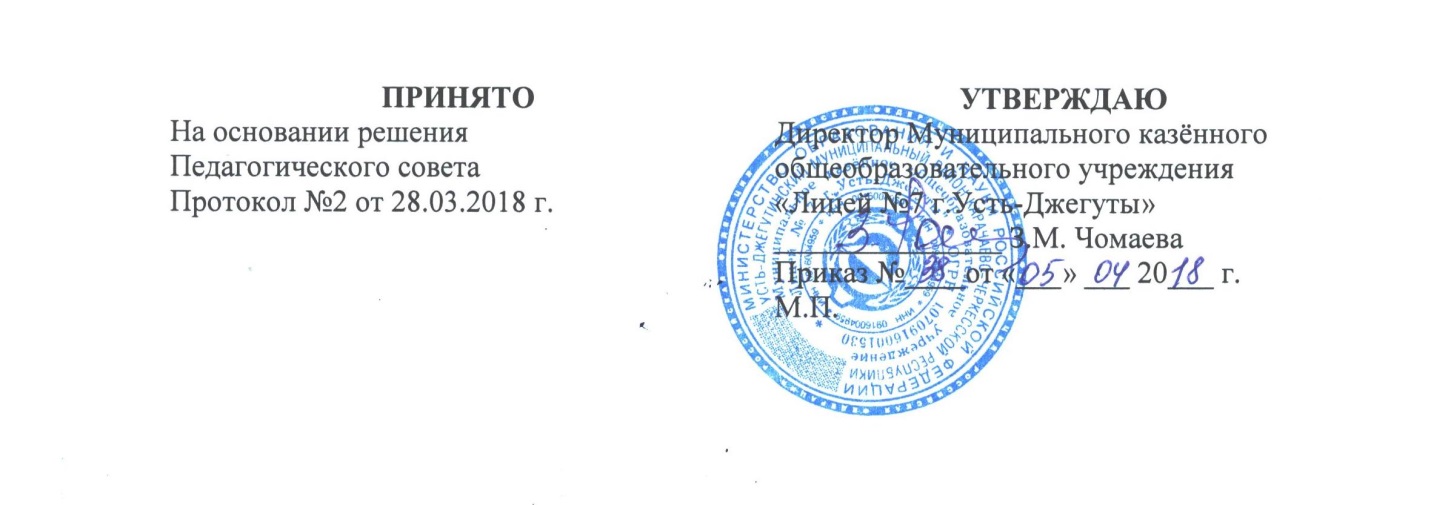 Положение о нормах профессиональной этики педагогических работниковМуниципального казённого общеобразовательного учреждения«Лицей №7 г.Усть-Джегуты»1. Общие положенияПоложение о профессиональной этике педагогических работников разработано в соответствии с Конституцией Российской Федерации, Законом Российской Федерации от 29 декабря 2012 года №   273 - ФЗ «Об образовании в Российской Федерации» (ст. 47 ч.4, ст.48), Уставом Муниципального казённого общеобразовательного учреждения «Лицей №7 г.Усть-Джегуты».             	1.2. Настоящее Положение вводится в целях организации единого педагогического подхода в обучении и воспитании; осуществления единых требований к педагогическим работникам Муниципального казённого общеобразовательного учреждения «Лицей №7 г.Усть-Джегуты»; создания комфортных условий для учащихся, воспитанников, педагогических работников и родителей обучающихся, обеспечения микроклимата доверия и сотрудничества.            1.3. Единые требования к педагогическому коллективу со стороны администрации образовательного учреждения призваны улучшить условия работы для всех участников образовательного процесса.         1.4. Выработанные нормы профессиональной этики обязательны для всех педагогических работников независимо от занимаемой должности, преподаваемого предмета, наличия наград и поощрений, стажа педагогической работы.         1.5. Изменения и дополнения в Положение могут вноситься по инициативе как отдельных  педагогов, так и иных служб (Управляющего совета, Администрации лицея); изменения и дополнения утверждаются директором лицея.        1.6. Положение о профессиональной этике является локальным актом, открытым для ознакомления всех участников учебно-воспитательного процесса (детей, родителей, педагогов). Содержание доводится до сведения педагогов на педсовете, родителей – на родительских собраниях, детей – на классных часах. 2. Академические права и свободы педагогического работника2.1.  Педагогический работник имеет право на свободу преподавания, свободное выражение своего мнения, свободу от вмешательства в профессиональную деятельность;2.2. Педагогический работник самостоятелен в выборе и использовании педагогически обоснованных форм, средств, методов обучения и воспитания;2.3. Имеет право на творческую инициативу, разработку и применение авторских программ и методов обучения и воспитания в пределах реализуемой образовательной программы, отдельного учебного предмета, курса, дисциплины (модуля);2.4. Право на выбор учебников, учебных пособий, материалов и иных средств обучения и воспитания в соответствии с образовательной программой и в порядке, установленном законодательством об образовании;2.5. Педагогический работник участвует в разработке образовательных программ, в том числе учебных планов, календарных учебных графиков, рабочих учебных предметов, курсов, дисциплин (модулей), методических материалов и иных компонентов образовательных программ;2.6. Педагогический работник имеет право на осуществление научной, научно-технической, творческой, исследовательской деятельности, участие в экспериментальной и международной деятельности, разработках и во внедрении инноваций;2.7. Педагогический работник имеет право бесплатного пользования библиотеками и информационными ресурсами, а также имеет доступ в порядке, установленном локальными нормативными актами организации, осуществляющей образовательную деятельность, к информационно-телекоммуникационным сетям и базам данных, учебным и методическим материалам, музейным фондам, материально-техническим средствам обеспечения образовательной деятельности, необходимым для качественного осуществления педагогической, научной или исследовательской деятельности в организациях, осуществляющих образовательную деятельность;2.8. Право на бесплатное пользование образовательными, методическими и научными услугами организации, осуществляющей образовательную деятельность, в порядке, установленном законодательством Российской Федерации или локальными нормативными актами;2.9. Педагогический работник имеет право на участие в управлении образовательной организацией, в том числе в коллегиальных органах управления, в порядке, установленном Уставом этой организации;2.10. Педагогический работник имеет право на участие в обсуждении вопросов, относящихся к деятельности образовательной организации, в том числе через органы управления и общественные организации;2.11. Педагогический работник имеет право на объединение в общественные профессиональные организации в формах и в порядке, которые установлены законодательством Российской Федерации;2.12. Педагогический работник вправе обращаться в комиссию по урегулированию споров между участниками образовательных отношений;2.13. Педагогический работник имеет право на защиту профессиональной чести и достоинства, на справедливое и объективное расследование нарушения норм профессиональной этики педагогических работников.2.14. Педагогический работник должен бережно и обоснованно расходовать материальные и другие ресурсы организации. Он не должен использовать имущество образовательного учреждения (помещения, мебель, компьютерную и телекоммуникационную технику, другое оборудование, почтовые услуги, транспортные средства, инструменты и материалы), а также свое рабочее время для личных нужд.Академические права и свободы, указанные выше должны осуществляться с соблюдением прав и свобод других участников образовательных отношений, требований законодательства Российской Федерации, норм профессиональной этики педагогических работников. III. Обязательства педагогических работников перед профессиональной деятельностью3.1. Педагогические работники при всех обстоятельствах должны сохранять честь и достоинство, присущие их деятельности.3.2. В процессе своей профессиональной деятельности педагогические работники должны соблюдать следующие этические принципы:законность;объективность;компетентность;независимость;тщательность;справедливость;честность;гуманность;демократичность;профессионализм;взаимоуважение;конфиденциальность.3.3. Педагогические работники, осознавая ответственность перед гражданами, обществом и государством, призваны:оправдывать доверие и уважение общества к своей профессиональной деятельности, прилагать усилия для повышения ее престижа;исполнять должностные обязанности добросовестно и на высоком профессиональном уровне в целях обеспечения эффективной работы лицея;исходить из того, что признание, соблюдение и защита прав и свобод человека и гражданина определяют основной смысл и содержание деятельности как лицея в целом, так и каждого педагогического работника;осуществлять свою деятельность в пределах полномочий;не оказывать предпочтения каким-либо профессиональным или социальным группам и организациям, быть независимыми от влияния отдельных граждан, профессиональных или социальных групп и организаций;исключать действия, связанные с влиянием каких-либо личных, имущественных (финансовых) и иных интересов, препятствующих добросовестному исполнению  должностных обязанностей;уведомлять администрацию лицея обо всех случаях обращения к ним каких-либо лиц в целях склонения к совершению коррупционных правонарушений;соблюдать установленные действующим законодательством ограничения и запреты, исполнять обязанности, связанные с педагогической деятельностью;соблюдать беспристрастность, исключающую возможность влияния на свою профессиональную деятельность решений политических партий и общественных объединений;проявлять корректность и внимательность в обращении с участниками отношений в сфере образования;проявлять толерантность к обычаям и традициям народов России и других государств, учитывать культурные и иные особенности различных этнических, социальных групп и конфессий, способствовать межнациональному и межконфессиональному согласию;придерживаться правил делового поведения и этических норм, связанных с осуществлением возложенных на школу социальных функций;принимать предусмотренные законодательством РФ меры по недопущению возникновения и урегулированию возникших случаев конфликта интересов;быть требовательными к себе, стремиться к самосовершенствованию;обеспечивать регулярное обновление и развитие профессиональных знаний и навыков;поддерживать все усилия по продвижению демократии и прав человека через образование;не терять чувство меры и самообладания;соблюдать правила русского языка, культуру своей речи, не допускать использования ругательств, грубых и оскорбительных высказываний;постоянно стремиться к как можно более эффективному распоряжению ресурсами, находящимися в сфере их ответственности;поддерживать порядок на рабочем месте;соблюдать деловой стиль, опрятность, аккуратность и чувство меры во внешнем виде.3.4. Важным показателем профессионализма педагогических работников является культура речи, проявляющаяся в их умении грамотно, доходчиво и точно передавать мысли, придерживаясь следующих речевых норм:ясности, обеспечивающей доступность и простоту в общении;грамотности, основанной на использовании общепринятых правил русского литературного языка;содержательности, выражающейся в продуманности, осмысленности и информативности обращения;логичности, предполагающей последовательность, непротиворечивость и обоснованность изложения мыслей;доказательности, включающей в себя достоверность и объективность информации;лаконичности, отражающей краткость и понятность речи;уместности, означающей необходимость и важность сказанного применительно к конкретной ситуации.3.5. В процессе своей профессиональной деятельности педагогические работники обязаны воздерживаться от:поведения, которое могло бы вызвать сомнение в добросовестном исполнении педагогическим работником своих должностных обязанностей, а также избегать конфликтных ситуаций, способных нанести ущерб их репутации или авторитету лицея;пренебрежительных отзывов о деятельности своей лицея или проведения необоснованные сравнения его с другими образовательными учреждениями;преувеличения своей значимости и профессиональных возможностей;проявления лести, лицемерия, назойливости, лжи и лукавства;любого вида высказываний и действий дискриминационного характера по признакам пола, возраста, расы, национальности, языка, гражданства, социального, имущественного или семейного положения, политических или религиозных предпочтений;высказываний, которые могут быть истолкованы как оскорбления в адрес определенных социальных, национальных или конфессионных групп;резких и циничных выражений оскорбительного характера, связанных с физическими недостатками человека;грубости, злой иронии, пренебрежительного тона, заносчивости, предвзятых замечаний, предъявления неправомерных, незаслуженных обвинений;угроз, оскорбительных выражений или реплик, действий, препятствующих нормальному общению или провоцирующих противоправное поведение;поспешности в принятии решений, пренебрежения правовыми и (или) моральными нормами, использования средств, не соответствующих требованиям закона, нравственным принципам и нормам.3.6. Педагогическим работникам необходимо принимать необходимые меры по обеспечению безопасности и конфиденциальности информации, за несанкционированное разглашение которой они несут ответственность или которая стала им известна в связи с исполнением своих должностных обязанностей.3.7. Во время учебных занятий и любых официальных мероприятий не допускаются телефонные переговоры, звуковой сигнал мобильного телефона должен быть отключен.3.8. При разрешении конфликтной ситуации, возникшей между педагогическими работниками, приоритетным является учет интересов лицея в целом.3.9. Если педагогический работник не уверен в том, как действовать в сложной этической ситуации, он имеет право обратиться в Комиссию ОУ по профессиональной этике за разъяснением, в котором ему не может быть отказано.4. Взаимоотношения педагогического работника с обучающимися4.1.  Педагогический работник  служит для обучающегося образцом тактичного поведения, умения общаться, внешнего вида, уважения к собеседнику, поведения в споре, справедливости, ровного и равного отношения ко всем участникам образовательного процесса. 4.2. Педагогический работник в своей деятельности не должен унижать честь и достоинство обучающихся ни по каким основаниям, в том числе по признакам возраста, пола, национальности, религиозным убеждениям и иным особенностям.4.3. Педагогический работник должен стремиться к повышению мотивации обучения у детей, к укреплению в них веры в собственные силы и способности.4.4. Педагогический работник справедливо и объективно оценивает работу обучающихся, не допуская завышенного или заниженного оценочного суждения. Приняв необоснованно принижающие обучающегося оценочные решения, педагогу следует немедленно исправить свою ошибку.4.5.  Педагогический работник обязан в тайне хранить информацию, доверенную ему обучающимися, за исключением случаев, предусмотренных законодательством.4.6. Педагогический работник не должен злоупотреблять своим должностным положением, используя своих обучающихся для оказания каких-либо услуг или одолжений в личных целях.4.7. Педагогический работник не имеет права требовать от обучающихся дополнительного вознаграждения за свою работу.Педагогические работники в процессе взаимодействия с учащимися:признают уникальность, индивидуальность и определенные личные потребности каждого;сами выбирают подходящий стиль общения, основанный на взаимном уважении;стараются обеспечить поддержку каждому для наилучшего раскрытия и применения его потенциала;выбирают такие методы работы, которые поощряют в учениках развитие самостоятельности, инициативности, ответственности, самоконтроля, самовоспитания, желания сотрудничать и помогать другим;при оценке поведения и достижений учащихся стремятся укреплять их самоуважение и веру в свои силы, показывать возможности совершенствования, повышать мотивацию обучения;проявляют толерантность;защищают их интересы и благосостояние и прилагают все усилия для того, чтобы защитить их от физического и (или) психологического насилия;принимают всевозможные меры, чтобы уберечь их от сексуального домогательства и (или) насилия;осуществляют должную заботу и обеспечивают конфиденциальность во всех делах, затрагивающих их интересы;прививают им ценности, созвучные с международными стандартами прав человека;вселяют в них чувство того, что они являются частью взаимно посвященного общества, где есть место для каждого;стремятся стать для них положительным примером;применяют свою власть с соблюдением законодательных и моральных норм и состраданием;гарантируют, что особые отношения между ними не будут никогда использованы как идеологический или религиозный инструмент.4.8. В процессе взаимодействия с учащимися педагогические работники обязаны воздерживаться от:навязывания им своих взглядов, убеждений и предпочтений;оценки их личности и личности их законных представителей;предвзятой и необъективной оценки их деятельности и поступков;предвзятой и необъективной оценки действий законных представителей учащихся;отказа от объяснения сложного материала, ссылаясь на личностные и психологические недостатки учащихся, а также из-за отсутствия времени для объяснения (при действительном отсутствии времени необходимо оговорить время консультации, удобное для обеих сторон);требовать дополнительную плату за образовательные услуги (консультации, подготовку к олимпиадам и т.п.);проводить на учебных занятиях явную политическую или религиозную агитацию;употреблять алкогольные напитки накануне и во время исполнения должностных обязанностей;курить в помещениях и на территории лицея.5. Взаимоотношения педагогического работника с педагогическим сообществом5.1. Педагогические работники стремятся к взаимодействию друг с другом, оказывают взаимопомощь, уважают интересы друг друга и администрации образовательного учреждения.5.2 Педагогических работников объединяют взаимовыручка, поддержка, открытость и доверие.5.3. Администрация не может требовать или собирать информацию о личной жизни педагогического работника, не связанную с выполнением им своих трудовых обязанностей. Педагогический работник имеет право на поощрение от администрации образовательного учреждения.5.4. Важные для педагогического сообщества решения принимаются в образовательном учреждении на основе принципов открытости и общего участия.5.5 Педагогический работник в процессе учебно-воспитательной деятельности должен активно сотрудничать с психологами, врачами, родителями для развития личности и сохранения психического, психологического и физического здоровья обучающихся.6. Взаимоотношения  педагогического работника с родителями (законными представителями) обучающихся6.1.Педагогические работники должны уважительно и дружелюбно общаться с родителями (законными представителями) обучающихся.6.2.Педагогический работник консультирует родителей (законных представителей) обучающихся по вопросам образовательного процесса.6.3.Педагогический работник не разглашает высказанное обучающимися мнение о своих родителях (законных представителях) или мнение родителей (законных представителей) oб обучающихся.6.4.Отношения педагогических работников с родителями (законными представителями) не должны оказывать влияния на оценку личности и достижение целей.6.5. На отношения педагогов с обучающимися и на их результаты образовательного процесса не должна влиять поддержка, оказываемая их родителями (законными представителями) образовательному учреждению.7. Обязательства педагогических работников перед законными представителями учащихся7.1. Педагогические работники должны быть ограждены от излишнего или неоправданного вмешательства законных представителей учащихся в вопросы, которые по своему характеру входят в их круг профессиональных обязанностей.7.2. Педагогические работники в процессе взаимодействия с законными представителями учащихся должны:помнить, что большинство обратившихся, как правило, столкнулись с трудностями, неприятностями или даже бедой. От того, как их встретят и выслушают, какую окажут помощь, зависит их настроение и их мнение о педагогических работниках и работе лицея в целом;проявлять внимательность, тактичность, доброжелательность, желание помочь;выслушивать объяснения или вопросы внимательно, не перебивая говорящего, проявляя доброжелательность и уважение к собеседнику;относиться почтительно к людям преклонного возраста, ветеранам, инвалидам, оказывать им необходимую помощь;высказываться в корректной и убедительной форме; если требуется, спокойно, без раздражения повторять и разъяснять смысл сказанного;начинать общение с приветствия;выслушать обращение и уяснить суть изложенной проблемы, при необходимости в корректной форме задать уточняющие вопросы;разъяснить при необходимости требования действующего законодательства и локальных актов по обсуждаемому вопросу;принять решение по существу обращения (при недостатке полномочий сообщить координаты полномочного лица).7.3. В процессе взаимодействия с законными представителями учащихся педагогические работники не должны:заставлять их необоснованно долго ожидать приема;перебивать их в грубой форме;проявлять раздражение и недовольство по отношению к ним;разговаривать по телефону, игнорируя их присутствие;разглашать высказанное учащихся мнение о своих законных представителях;переносить свое отношение к законным представителям учащихся на оценку личности и достижений их детей.7.4. Прилагать все усилия, чтобы поощрить законных представителей активно участвовать в образовании их ребенка и поддерживать тем самым процесс обучения, гарантируя выбор самой оптимальной и подходящей для их ребенка формы работы.7.5. Рекомендуется не принимать на свой счет обидных и несправедливых замечаний, неуместных острот, насмешек, не допускать втягивания в конфликтную ситуацию или скандал.7.6. В случае конфликтного поведения со стороны законного представителя учащегося необходимо принять меры для того, чтобы снять его эмоциональное напряжение, а затем спокойно разъяснить ему порядок решения вопроса.8. Взаимоотношения педагогического работника с обществом и государством8.1. Педагогический работник не только обучает детей, но и является общественным просветителем, хранителем культурных ценностей, порядочным, образованным человеком.8.2. Педагогический работник старается внести свой вклад в развитие гражданского общества.8.3.Педагогический работник понимает и исполняет свой гражданский долг и социальную роль.9. Обязательства педагогических работников перед коллегами9.1. Педагогические работники в процессе взаимодействия с коллегами:поддерживают атмосферу коллегиальности, уважая их профессиональные мнения и убеждения; готовы предложить совет и помощь коллегам, находящимся в самом начале своего профессионального пути;помогают им в процессе взаимного оценивания, предусмотренного действующим законодательством и локальными актами лицея;поддерживают и продвигают их интересы.9.2. В процессе взаимодействия с коллегами педагогические работники обязаны воздерживаться от:пренебрежительных отзывов о работе других педагогических работников или проведения необоснованного сравнения их работы со своей;предвзятого и необъективного отношения к коллегам;обсуждения их недостатков и личной жизни.X. Обязательства администрации лицея перед педагогическими работниками10.1. Быть для других педагогических работников образцом профессионализма, безупречной репутации, способствовать формированию в лицее благоприятного для эффективной работы морально-психологического климата.10.2. Делать все возможное для полного раскрытия способностей и умений каждого педагогического работника.10.3. Представителям администрации следует:формировать установки на сознательное соблюдение норм настоящего Положения;быть примером неукоснительного соблюдения принципов и норм настоящего Положения;помогать педагогическим работникам словом и делом, оказывать морально-психологическую помощь и поддержку, вникать в запросы и нужды;регулировать взаимоотношения в коллективе на основе принципов и норм профессиональной этики;пресекать интриги, слухи, сплетни, проявления нечестности, подлости, лицемерия в коллективе;обеспечивать рассмотрение без промедления фактов нарушения норм профессиональной этики и принятие по ним объективных решений;способствовать максимальной открытости и прозрачности деятельности лицея с тем, чтобы не допустить возникновения ситуаций, когда из-за недостатка необходимой информации в обществе или у отдельных граждан появляются сомнения в законности действий педагогических работников;10.4. Представитель администрации не имеет морального права:перекладывать свою ответственность на подчиненных;использовать служебное положение в личных интересах;проявлять формализм, чванство, высокомерие, грубость;создавать условия для наушничества и доносительства в коллективе;обсуждать с подчиненными действия вышестоящих руководителей;предоставлять покровительство, возможность карьерного роста по признакам родства, землячества, личной преданности, приятельских отношений;демонстративно приближать к себе своих любимцев, делегировать им те или иные полномочия, не соответствующие их статусу; незаслуженно их поощрять, награждать; необоснованно предоставлять им доступ к материальным и нематериальным ресурсам;оказывать моральное покровительство своим родственникам и близким людям, по признакам религиозной, кастовой, родовой принадлежности, а также личной преданности;умышленно использовать свои должностные полномочия и преимущества вопреки интересам долга, исходя из корыстной личной заинтересованности.XI. Контроль за соблюдением настоящего Положения11.1. Для контроля за соблюдением настоящего Положения, поддержки педагогических работников, оказания им консультационной помощи в вопросах профессиональной этики, а также урегулирования спорных ситуаций приказом директора создается Комиссия по профессиональной этике (далее - Комиссия). В состав комиссии включаются наиболее квалифицированные и авторитетные представители педагогических работников.11.2. В своей деятельности Комиссия руководствуется действующим законодательством об образовании, уставом лицея, настоящим Положением.XII. Ответственность за нарушение настоящего Положения12.1. Нарушение требований настоящего Положения квалифицируется как неисполнение или ненадлежащее исполнение педагогическим работником своих обязанностей, которое учитывается при проведении его аттестации и влечет либо моральное воздействие, либо одно из установленных трудовым законодательством дисциплинарных взысканий.XIII. Заключительные положенияПри приеме на работу в образовательное учреждение (до подписания трудового договора) руководитель обязан ознакомить педагогического работника под роспись с настоящим Положением13.1. Внешний вид педагога должен соответствовать деловому стилю.13.2. Нарушение педагогическим работником Положений  подлежит моральному осуждению на заседаниях педагогического коллектива.